SURAT PERNYATAANYang bertanda tangan dibawah ini saya :Nama			: ......................................................................................NIM /Semester		: .................................../..................................................Jurusan /Fakultas		: .................................../..................................................Alamat			: ......................................................................................			  	  ......................................................................................Nomor HP		: ......................................................................................Nama Ayah/Ibu		: ................................../...................................................                                         Pekerjaan		:  ................................../...................................................Alamat			: ......................................................................................			  .	  ......................................................................................Dengan ini menyatakan yang sebenarnya, bahwa saya tidak sedang menerima atau belum pernah mendapat bantuan beasiswa, bekerja dan atau berada dalam status ikatan dinas dari pihak manapun, sehingga membutuhkan bantuan Beasiswa Prestasi Tahun 2018.Demikian surat pernyataan, apabila ternyata tidak sesuai dengan yang sebenarnya saya bersedia mengalihkan bantuan beasiswa kepada yang lebih berhak.Semarang,.............................................Mengetahui,Wakil Dekan Bidang Kemahasiswaandan Kerjasama.						Yang menyatakan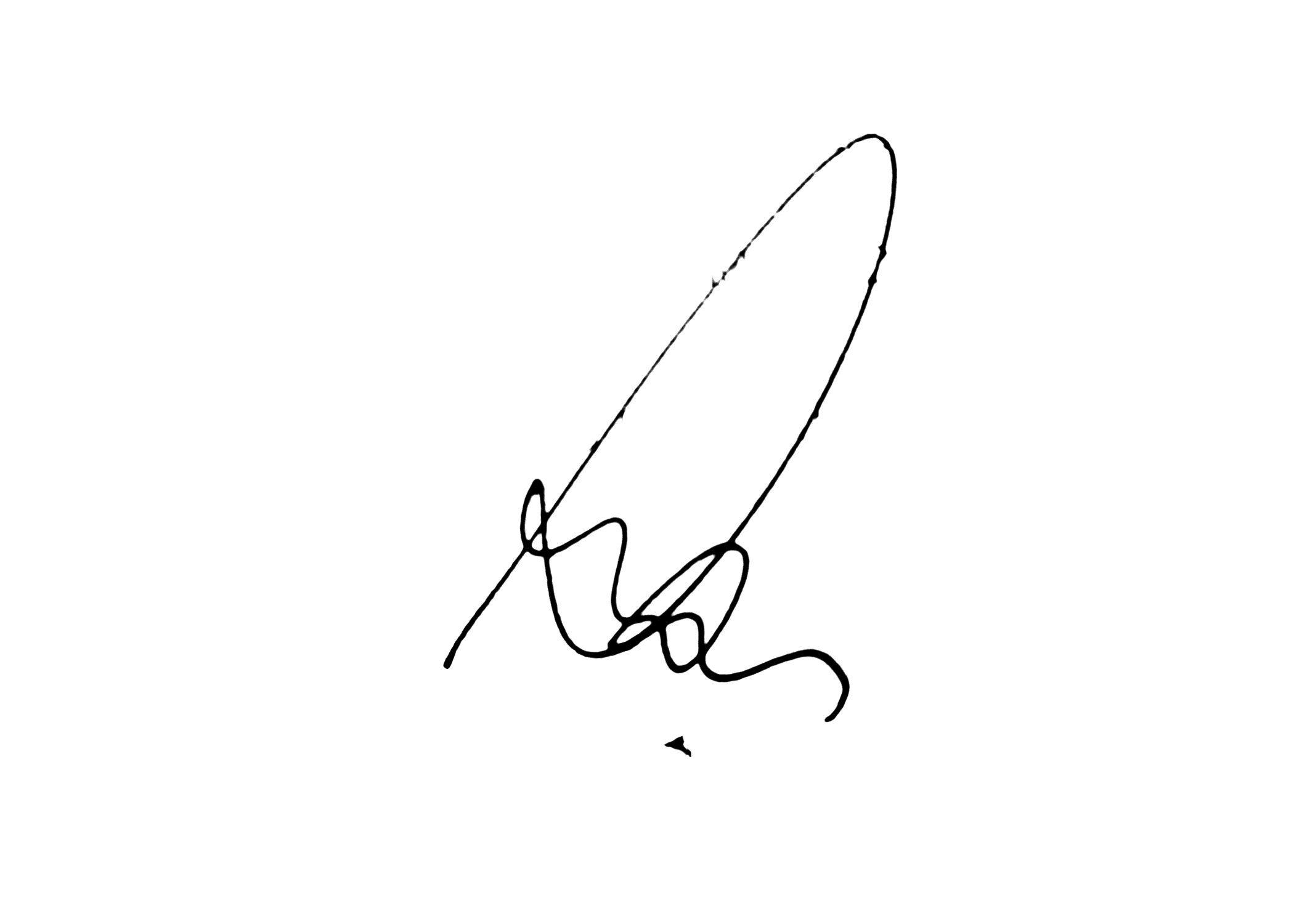 H. Khoirul Anwar, M.Ag.				.................................................... NIP. 19690420 199603 1 002				NIM. 